§12002-A.  Payment of expenses1.  Activities subject to reimbursement.  Members of boards may be paid for expenses at a rate not to exceed the rate normally paid to state employees for the following:A.  Actual attendance at meetings called by the chairman of the board or a majority of members of the board;  [PL 1985, c. 295, §6 (RPR).]B.  Actual attendance at public hearings held by the board necessary to fulfill the duties and responsibilities of the board;  [PL 1985, c. 295, §6 (RPR).]C.  Actual attendance at meetings of groups advisory to the board;  [PL 1985, c. 295, §6 (RPR).]D.  Actual attendance at a meeting held out-of-state which is necessary to the purpose of the board; or  [PL 1985, c. 295, §6 (RPR).]E.  Participation in official business of the board required by law or by rule of the board or a procedure which is necessary to fulfill the statutory responsibilities of the board, but shall not include any of the prohibited activities as defined in section 12002‑B, subsection 2. Members of occupational and professional licensing boards, as defined in section 12004‑A, may receive expenses for meetings relating to the occupations and professions regulated by each board and which meetings are held out of state.  [PL 1989, c. 503, Pt. B, §25 (AMD).][PL 1989, c. 503, Pt. B, §25 (AMD).]2.  Child care and personal care expenses.  Child care expenses and personal care expenses may be reimbursed only as provided in this subsection.A.  For those board members who hold their positions because state statute, federal statute or federal regulation requires membership of low income people, those members may be reimbursed for reasonable child care expenses incurred while engaged in the official business of the board.  [PL 1985, c. 295, §6 (NEW).]B.  For those board members who are selected because they are persons who are developmentally or otherwise disabled or who are the parents or guardians of persons who are disabled, those members may be reimbursed for reasonable child care expenses and personal care expenses incurred while engaged in the official business of the board.  [PL 2021, c. 348, §13 (AMD).][PL 2021, c. 348, §13 (AMD).]SECTION HISTORYPL 1983, c. 812, §39 (NEW). PL 1985, c. 295, §6 (RPR). PL 1989, c. 503, §B25 (AMD). PL 2021, c. 348, §13 (AMD). The State of Maine claims a copyright in its codified statutes. If you intend to republish this material, we require that you include the following disclaimer in your publication:All copyrights and other rights to statutory text are reserved by the State of Maine. The text included in this publication reflects changes made through the First Regular Session and the First Special Session of the131st Maine Legislature and is current through November 1, 2023
                    . The text is subject to change without notice. It is a version that has not been officially certified by the Secretary of State. Refer to the Maine Revised Statutes Annotated and supplements for certified text.
                The Office of the Revisor of Statutes also requests that you send us one copy of any statutory publication you may produce. Our goal is not to restrict publishing activity, but to keep track of who is publishing what, to identify any needless duplication and to preserve the State's copyright rights.PLEASE NOTE: The Revisor's Office cannot perform research for or provide legal advice or interpretation of Maine law to the public. If you need legal assistance, please contact a qualified attorney.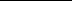 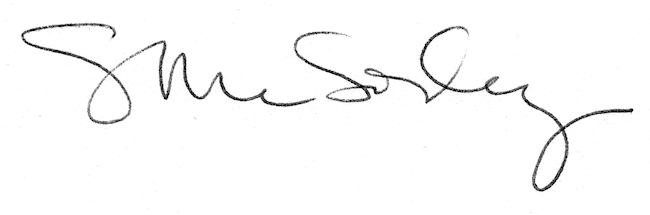 